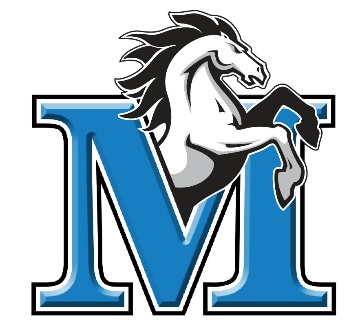 ARE YOU COMING?If you’re not planning to attend L.A. Matheson in September, please call the office at (604) 588-3418 and provide us with the following information:Student Name and Student NumberWhere your child will be going Your contact informationYOUR SCHEDULE – The PortalYour schedule will be available for viewing after August 21st. To view your timetable, log on to the Student Information Portal. All students in grade 9 – 12 now have access to their personal student information through the student information portal.  You can access the portal on our web page through the “Parent -- Parent Resources” tabs.Students in grade 9 – 12 have their own login ID and password.  Students who have forgotten their password, can reset in online through the student portal.  IMPORTANT NOTE:  Three failed attempts at inputting your password will lock you out of the system. For easy access, once you log on and see your schedule, you are encouraged to take a screen shot of it and save it in your device or print it.Grade 8 students will get their schedule on the first day of schoolFIRST WEEK SCHEDULETue, Sept. 4	Gr 9 – 12	10:00 am Homeroom		Gr 8		12:00 pm Small GymWed, Sept. 5	Day 3		Periods 	3  4  1  1  2Thu, Sept. 6	Day 4		Periods 	4  3  2  2  1Fri, Sept. 7	Day 1		Periods 	1  2  3  4GRADE 8 STUDENTSOn Tuesday, September 4 at 12:00 pm, all grade 8 students report to the small gym for a welcome assembly and to get their schedules. Students will then go to their homerooms and be dismissed at 1:20 PM. GRADE 9 - 12 STUDENTSOn Tuesday, September 4 at 10:00 am, all grade 9 -12 students will report to their Period 1 class (homeroom) and will be dismissed at 11:00 am. Students’ Period 1 class homeroom is available on MyEdBC. GRADE 8 ORIENTATION AND BBQOur grade 8 orientation to high school and welcome BBQ will be on Wednesday August 29th.  It will begin at 9:00 a.m. and end at approximately 1:00 p.m. Please wear comfortable clothing and shoes as we plan to do a lot of moving around. There will be a tour of the school and some team building activities. At the end of the event, your Principals will BBQ hotdogs (meat and veggie options will be available) for you to enjoy.TIMETABLE CHANGES – Grade 9 – 12 onlyCounsellors will be available beginning August 27 to assist students who do not have a complete timetable or require changes.  Changes will only be made for graduation requirements, adjustments because of summer school completion courses, entrance requirements for post-secondary or to balance semester workload. Please attend on your assigned day only.  Elective course changes will not be made or considered at this time.COUNSELLOR AUGUST AVAILABLILTYMonday, August 27	9:00 - 11:30 am	Grade 12				12:30 – 2:00 pm	Grade 9Tuesday, August 28 	9:00 – 11:00 am	Grade 11			12:00 – 2:00 pm	Grade 10Ms. Puri		Alpha 	A - GMs. McRae		H - OMs. Sandhu		P – ZSTUDENT FEES For detailed information about student fees and optional enhancements to programs, see our web page “Parent” link OR see detailed instructions on last page.You can now pay student fees online. The Pay Fees Online link is located in the Parent section of our web page.  Please note that the paying fees online system for the 2018-2019 school year will be open on August 22nd.  We are encouraging everyone to pay their student fees online, but for those of you who are unable to do this, please pay your student fees at the office with cash or cheque before school, at lunch or after school after September 5th. Please note that student locker combinations and student event activities will only be granted once the student fee has been paid. The deadline for paying school fees is September 14, 2018LOCKER ASSIGNMENTLocker distribution for grades 9 - 12 for next year will be done through our School App.  Through our App, students will open the locker link and follow the directions to sign up and choose a locker. Grade 8 students will be assigned lockers through their semester one homeroom class.Note that all student fees must be paid before a locker combination will be given out. Students wishing to use lockers during PE need to bring a second lock to use for the PE lockers.STUDENT INFORMATION VERIFICATIONDuring the first week, you will get your student information verification form.  Please review this carefully for accuracy.If your address, telephone number or emergency contact information has changed, please make changes on the form and return it to the office as soon as possible. It is important to have all this information updated in case of an emergency.  Important: If your child has a medical condition of which the school should be aware of please notify the school office right away.SCHOOL CLOSURE DATES & BELL SCHEUDLEOur School Closure Dates and Bell Schedule can be found on our website.For new parents and students, please note that our Friday bell schedule has the first class starting at 9:30 am.  The week is structured this way to allow teachers to meet every Friday morning to work in their professional learning teams. STAY INFORMEDUse our “MATEHSON MUSTANGS” School App to keep up to date on all important events and information.  Information will be pushed daily out on our App. Our App can be found at the App store by searching Matheson Mustangs.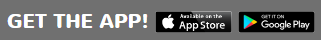 Use our STUDENT INFORMATION PORTAL to get up to date information about your child’s attendance, and view report cards.  You can access the Student Information Portal through our web site on the “Parents” page.Use our WEB PAGE to access all relevant school policies and school related information. On our website, you will find things such as… School Fees & SuppliesSafety Procedures and ProtocolsStudent Absence ProceduresExtra Curricular ActivitiesAnd much morePSST – Protecting Surrey Schools TogetherReady to take action? If you’ve seen or heard something, let us know. Is someone or something bothering you or your friends at school?  The PSST Report it form is available 24 hours a day 7 days a week. Make your school safe, in just a few clicks.https://www.psst-bc.ca/The website, launched in September 2005, has proven beneficial in keeping our schools and children safe.School Calendar2018	September	4	School Opens		14	Student Fees Deadline 		20	Photo Day		20	Grade 8 Parent Night at 6:00 pm& PAC meeting at 7pm			24	Non-Instructional Day		27	Grade 12 Parent NightOctober 	8	Thanksgiving Day (school closed)		15-18	Communicating Student Learning Week16	Parent Teacher Interviews17	Photo Retake Day		19	Grad Parent Meeting #2 – 10:00 a.m.  #3 - 2 p.m.		19	Non-Instructional Day25	PAC Meeting – 7:00 p.m.November	9 	Non-Instructional Day 		12	Remembrance Day (school closed)14	Take Your Kids to Work Day15	Grad Parent Meeting #4- 6:00pm		22	PAC Meeting - 7:00 p.m.		29	Early DismissalDecember	5	Report Cards Available online20	PAC Meeting – 7:00 p.m.21 	Last day of school before Winter Break2019	January	7	School reopens after Winter Break24	PAC Meeting- 7:00p.m		14-25	Graduation Photos (Artona Studio)		25	Last day of Semester 1 classes (all grades)		28	Semester 2 beginsFebruary	6	Report Cards Available online18	Family Day (school closed)		21	PAC Meeting – 7:00 p.m.		22	Non-Instructional Day 		TBA	Gr. 7 Parent Info Night – 6:00 p.m.March	4-8	Communicating Student Learning Week5	Parent Teacher Interviews- Early Dismissal14	PAC Meeting -7:00pm15	Last day of classes before Spring Break		18 	Spring Break Begins (school closed)April	1	School Reopens		17	Diggin’ the Roots		18	PAC Meeting at 7pm		19-22	Good Friday, Easter Monday (school closed)24	Early Dismissal		30	Report Cards Available onlineMay	3	Non-Instructional Day 		16	PAC Meeting – 7:00 p.m.		20	Victoria Day (school closed)		27	Non-Instructional Day June	TBA	Core Competency Reflection Week	13	PAC Meeting at 7:00pm		TBA	Yearbook Distribution & BBQ		21	Last day of class24	Commencement 27	Parent Tea & Grad Banquet		28	School Closes (Administrative Day)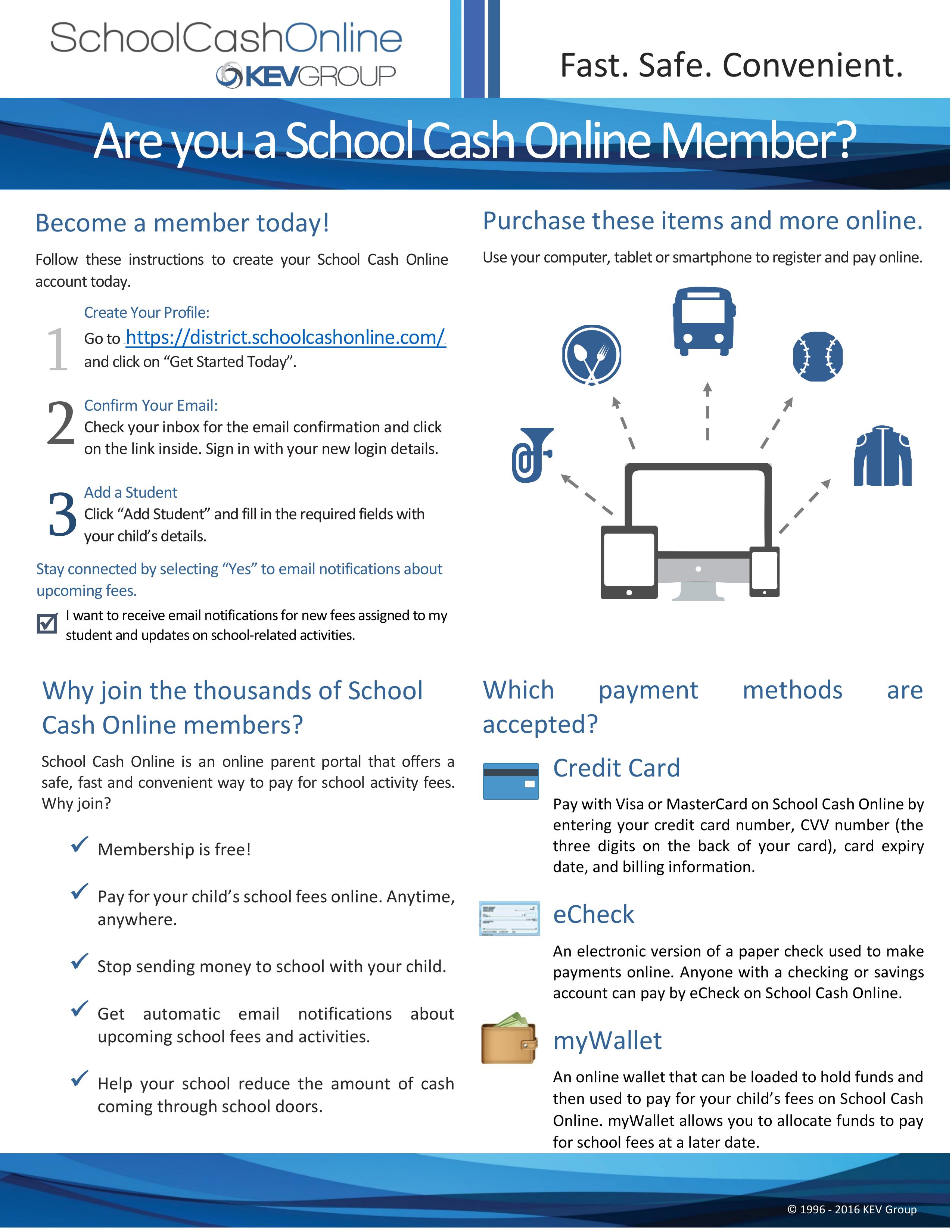 